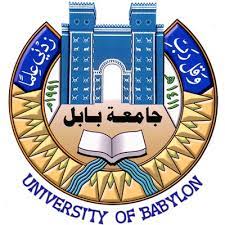 رئاسة جامعة بابلسياسات الجامعة الخاصة بأهداف التنمية المستدامةاعداد اللجنة الدائمة لإعداد ومراجعة السياسات اسم الملف : Arabic_UoBPP_16_2021.docx16تمت المراجعة في اجتماع اللجنة المنعقد بتاريخ 29/10/2021جمهورية العراقوزارة التعليم العالي والبحث العلميجامعة بابلاعضاء اللجنة:العضو 1: أ. د. عباس نوري خضير العضو 2: أ. د. أسماعيل صعصاعالعضو 3: أ .د. فالح حسن كاطع العضو 4: أ. د. أياد محمد جبرالعضو 5: أ. د. زينب عبد الرزاق عبودالعضو 6: أ.م. د. هلال عبد الحسين عبود الليباويالعضو 7: م. د. بشرى محمد كاظم المطيريرئيس اللجنة: أ. د. قحطان هادي الجبوري  ©جامعة بابل-الرئاسة- وحدة تصنيف الجامعاتجميع الحقوق محفوظةايلول 2021http://www.uobabylon.edu.iq/http://sustainability.uobabylon.edu.iq/©جامعة بابل-الرئاسة- وحدة تصنيف الجامعاتجميع الحقوق محفوظةايلول 2021http://www.uobabylon.edu.iq/http://sustainability.uobabylon.edu.iq/UoBPP-16رقم السياسةمناهضة التمييز والمضايقة والتحرش الجنسيعنوان السياسة أضف تاريخًا مستقبليًا عندما تدخل السياسة حيز التنفيذ بهذا التنسيق: شهر /يوم / سنة .  تاريخ النفاذ او الصلاحية30/10/2021تاريخ المصادقةhttps://iso.uobabylon.edu.iq/download/SCAN0006.PDF تم المراجعة والتدقيق في اكتوبر 2021تاريخ المراجعة (التنقيح)التأكد من ان جميع اعضاء مجتمع الجامعة يتعلمون ويعملون في بيئة خالية من التمييز والمضايقة الغرض من السياسةقانون انضباط الطلبة 160 لسنة 2007 مجال او اطار السياسةالطلبة والمنتسبون كافة  الفئة المستهدفةرئيس جامعة بابلالجهة التي تصادقالجهات المسؤولة وذات الصلة المسؤولة عن التنفيذ والإدارة:رئيس الجامعةمساعد رئيس الجامعة للشؤون الادارية والمالية.مساعد رئيس الجامعة للشؤون العلمية.العمداء ومعاونيهم في كليات الجامعة.قسم الاعمار والمشاريع.ديوان رئاسة الجامعة /مهندسو الصيانة في الجامعة.الجهة  المسؤولةالإدارات أو المكاتب الرئيسية التي يجب إخطارها/ اشعارها بالسياسة بعد المصادقة والاعمام:دوائر الوزارة ذات العلاقة.ديوان محافظة بابل.مديرية بيئة محافظة بابل.رئيس الجامعة.مساعد رئيس الجامعة للشؤون الادارية والمالية.مساعد رئيس الجامعة للشؤون العلمية.العمداء ومعاونيهم في كليات الجامعة.تشكيلات الجامعة – المراكز والاقسام كافة.قسم الدراسات والتخطيط.قسم ضمان الجودة.الملف الدوار.الجهات التي يجب اطلاعها على اعمام السياساتدليل السياسات العامة والاجراءات الادارية في جامعة بابل الخاصة بأهداف التنمية المستدامة.موقع جامعة بابل الرسمي باللغة العربية.موقع جامعة بابل الرسمي باللغة الانكليزية.اشعار رسمي الى تشكيلات الجامعة الادارية : كليات واقسام الرئاسة كافة.مواقع نشر السياساتالمضايقة والتمييز : سلوك سلبي غير مرحب به او افعال ذات طابع جنسي تنتهك الجسد او الخصوصية او المشاعر يدركه الشخص العاقل الذي يمتلك خصائص محمية من التمييز والمضايقة.التعاريف والمصطلحات لضمان مناهضة التمييز والمضايقة والتحرش الجنسي تقوم الجامعة بما بلي:تلتزم الجامعة بإنشاء والحفاظ على بيئة تعليمية وعملية ومعيشية خالية من التمييز.تعزز الجامعة بيئة التسامح والتفاهم مع حماية حقوق حرية التعبير لأفراد مجتمعها.تهدف الجامعة الى تعزيز الاحترام المتبادل والمجاملة بين جميع افراد المجتمع الوظيفي والأكاديمي والقضاء على أي مضايقة او تحرش جنسي تحدث في الحرم الجامعي .لا يجوز لأي فرد في الجامعة اتخاذ اجراءات للانتقام او التحرش من أي عضو في مجتمع الجامعة مهما كان عنوانه .يخضع أي موظف او تدريسي يتورط في اعمال تحرش غير مشروعة لإجراءات تأديبية .لا تميز الجامعة وبشكل غير قانوني في توفير فرص للوصول الى برامجها وانشطتها التعليمية .تلتزم الجامعة بتنوع اعضاء هيئة التدريس والموظفين والطلاب كجامعة ذات تراث ثقافي قوي مهما كانت قوميته او عقيدته او لونه.تسعى الجامعة الى احترام الحقوق الشخصية والكرامة لكل فرد من افراد مجتمعها .اتخاذ الجامعة اجراءات للوقاية والتوعية ضد التمييز او التحرش في المجتمع الاكاديمي .تصدر الجامعة هويات موحدة للجميع سواء كانوا تدريسيين او طلبة او موظفين .بيان السياسةحسب القوانين والتعليمات المذكورة اعلاهالاجراءات الاداريةلا يوجدالملاحظات الأخرى